Аналитический отчет деятельности Городского методического объединения библиотечных работников за 2021-2022 учебный год1. Методическая тема 2021-22 уч. года: Формирование функциональной грамотности обучающихся.Поставленная  цель: Организация методического сопровождения по формированию профессиональных компетенций, позволяющих осуществлять библиотечно-педагогическую деятельность в общеобразовательных организациях. 2. Основные задачи, заявленные на 2021-2022 уч.год:3. Проведенные мероприятия ГМО (РМО):Итого за 2021-22уч.год проведено: 10заседаний городских методических объединений - 4;других мероприятий - 6Проведенные мероприятия РМО: Итого за 2021-22уч.год проведено: 35заседаний районных методических объединений - 23;других мероприятий - 124. Представление профессионального опыта руководителя ГМО/РМО/ОМО5. Публикация авторских материалов Итого за 2021-22 уч. год представлен опыт руководителем ГМО/РМО/ОМО в мероприятиях на различных уровнях:международный -   ,  федеральный –    ,  региональный –     , муниципальный –     .6. Участие педагогов-библиотекарей  в профессиональном конкурсе: 7. Выводы: Все задачи, стоящие перед ГМО библиотечных работников в 2021-2022 учебном году выполнены. Накоплен положительный опыт в реализации сетевых проектов, использование цифровых технологий в повышении уровня профессиональных компетенций педагогов-библиотекарей. В рамках партнерства и взаимодействия  выстроены межведомственные отношения (министерством культуры, научными библиотеками, музеями и др.)    Работа МО направлена на формирование читательских и информационных компетенций субъектов образования на базе школьных библиотек, что способствует реализации основных направлений системы образования.  Востребованы интерактивные формы работы в соответствие с запросами членов ГМО.   Вопросы, стоящие перед МО связаны с организацией работы школьных библиотек в условиях обновленных ФГОС. Все мероприятия ГМО направлены на непрерывное повышение квалификации библиотечных работников в области современных методик и технологий, направленных на достижение системы приоритетно выделенных личностных результатов как качеств личности и метапредметных результатов. При проведении диагностики библиотечных работников  были выявлены дефициты  и создавались условия для освоения этих пробелов.  Проблемы, трудности в работе ГМО в прошедшем учебном году (перечислить): старение кадров, отсутствие специалистов на постоянной основе (только совмещение).Предлагаемая методическая тема на 2022-2023 уч. г. Формирование функциональной грамотности обучающихся на базе школьных библиотек . 2 вариант – Школьная библиотека – центр продвижения чтения. 8. Список руководителей РМО/ОМО/учителей для награждения за активную методическую деятельность.Грамотами ГУО (квота 1 человек)Грамотами КИМЦ (квота 2 человека: 1-РМО, 1-ОМО)Благодарственными письмами ГУО (квота для РМО/ОМО учителей  русского языка и литературы, математики, начальных классов, иностранного языка, физической культуры - по 2 чел., остальные РМО/ ОМО- по 1 чел. )Благодарственными письмами КИМЦ (квота для РМО/ОМО учителей  русского языка и литературы, математики, начальных классов, иностранного языка, физической культуры- по 3 чел., остальные РМО/ ОМО- по 2 чел. )10. Список руководителей РМО/ОМО на 2022-23 уч.годОМО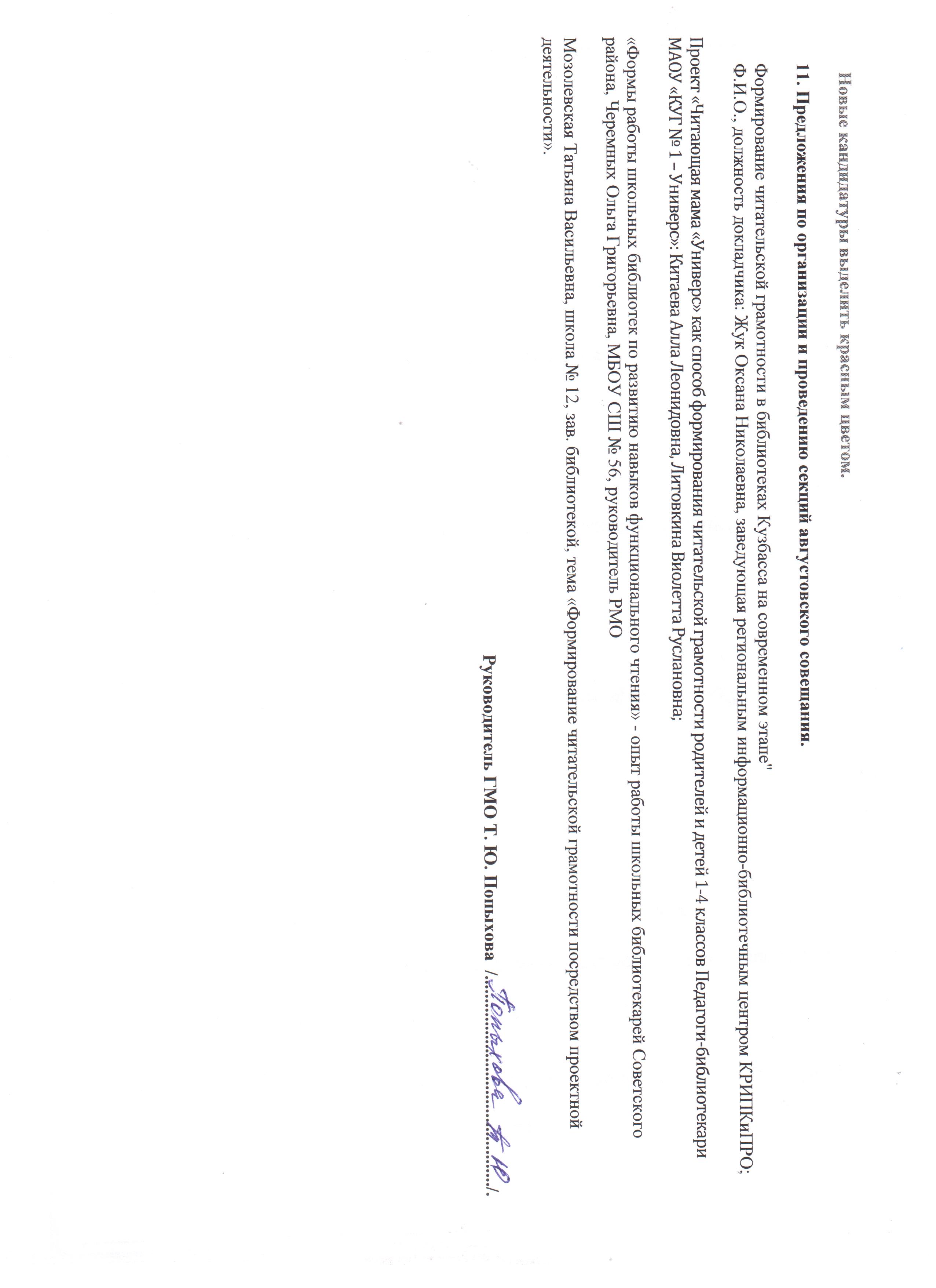 ЗадачаСтепень реализации (+)Степень реализации (+)Степень реализации (+)Пояснения по  реализации задач  (причины)Задачаполностьючастичноне выполненаПояснения по  реализации задач  (причины)Планирование, проектирование библиотечных уроков, внеклассных мероприятий, направленных на развитие функциональной грамотности обучающихся.+Причины неполного выполнения поставленных задач – В условиях  обновленных ФГОС работа в данном направлении будет продолжена в 2022-2023 учебном году.Выявление, изучение, обобщение и распространение творческого опыта специалистов ШИБЦ/школьных библиотек через мастер-классы, практические занятия, семинары, публикации.+Причины неполного выполнения поставленных задач – В условиях  обновленных ФГОС работа в данном направлении будет продолжена в 2022-2023 учебном году.Повышение компетенций библиотечных работников в области современных технологий онлайн-обучения.+Причины неполного выполнения поставленных задач – В условиях  обновленных ФГОС работа в данном направлении будет продолжена в 2022-2023 учебном году.МероприятиеформаДатаЦелевая аудиторияКоличество участниковЗаседание ГМО №1Обсуждение плана работы ГМО на 2021/2022 учебный год.Круглый стол15.09 2021Члены ГМО, методисты8 Новый формат и роль школьных библиотек в современной школеСеминар26. 09.2021Члены ГМО, методисты43Заседание ГМО № 2Встреча рабочей группы по организации и проведению мероприятий, приуроченных Международному дню школьных библиотек13.10.2021руководители РМО, ОМО,  методист КИМЦ15Я – школьный библиотекарь – 2021Методический фестиваль1 – 30 октября  2021Члены ГМО, педагоги29Неделя "Живой классики"Практикум 6 — 12 декабря 2021Члены ГМО, педагоги23Воспитательный потенциал современной библиотекиКонференция 15. 12.2021 Члены ГМО, педагоги58Работа школьной библиотеки в условиях цифровой образовательной средыСеминар 15.01.2022Члены ГМО, педагоги11Заседание ГМО № 3 Школьная библиотека в свете обновленных ФГОССеминар 02.02.2022Члены ГМО, педагоги47III Открытый городской конкурс "Читаем, гордимся, помним!"Конкурс 15 марта – 15 апреля 2022Члены ГМО, педагоги, обучающиеся 301Заседание ГМО № 4Семинар18.05.2022Члены ГМО, методисты 9МероприятиеформаДатаЦелевая аудиторияКоличество участников Обсуждение плана работы РМО: цели и задачи на 2021-22 учебный годСеминар24.09.2021Члены РМО Центрального района9Интеграция новых информационных технологий в практику библиотечной деятельности. Освоение программы OneDrive.Мастер-класс06.10.2021Члены РМО Центрального района8Проект «Читающая мама – читающая семья – читающая школа – читающая страна»Мастер-класс01.12.2021Члены РМО Центрального района13Заказ учебников, федеральный перечень учебников, УМК, ОРФ на 2022-23 учебный годСеминар09.02.2022Члены РМО Центрального района7«Юный экскурсовод», посещение музея Войно-Ясенецкого МБОУ СОШ № 10Открытое мероприятие23.03.2022Члены РМО Центрального района6Подведение итогов работы за год, планирование работы на следующий год,Круглый стол27.04.2022Члены РМО Центрального района6Обсуждение плана работы РМО: цели и задач на 2021/2022 учебный год.Семинар29.09.2021Члены РМО Советского района26Заседание  руководителей ОМО: Навстречу Международному  дню школьных библиотек Работа творческой группы06.10.2021Члены РМО Советского района7Использование современных образовательных технологий для повышения уровня мотивации к чтению и изучению художественной литературыСеминар27.10.21Члены РМО Советского района23Активные приемы чтения через использование сервиса GoogledocsСеминар24.11.21Члены РМО Советского района19Компетенции библиотекаря в эпоху информационных технологийСеминар09.02.22Члены РМО Советского района19Подведение итогов работы за год, планирование работы на следующий год,Рабочий стол18.05.2022Члены РМО Советского района26Анализ работы РМО школьных библиотекарей за 2020-2021 учебный год.Обсуждение плана работы РМО школьных библиотекарей на 2021-2022 учебный год. Методические рекомендации по организации и проведению мероприятий в рамках года «Науки и техники»Круглый стол28.09.2021Члены РМО Свердловского района14Международный день школьных библиотекарей. Положение о сетевой акции «Я-школьный библиотекарь – 2021!»Круглый стол14.10.2021Члены РМО Свердловского района14Библиотечно-информационный центр, как правайдер в развитии социально успешной личности учащегосяСеминар19.11.2021Члены РМО Свердловского района14Привлечение к чтению: новые идеи и формы популяризации чтения среди детей и подростков в библиотеке учреждения образованияСеминар21.01.2022Члены РМО Свердловского района14Оформление документации по экстремистской литературе (оформление актов, сроки отчетности в УО). Семинар25.03.2022Члены РМО Свердловского района14Организация методической работы со школьными библиотекарями в новом учебном году: определение целей и задач деятельности РМО на текущий учебный год, обсуждение структуры и содержания методической работы.Семинар20.05.2022Члены РМО Свердловского района14Заседание РМО № 1. « Актуальные вопросы организации эффективной работы библиотек района в  2021-22  учебном году»Семинар22.09.2021Члены РМО Железнодорожного района9Фестиваль библиотечных идейМетодический фестивальОктябрь 2021Члены РМО Железнодорожного района4Заседание РМО № 2. «Краеведческая деятельность школьной библиотеки». Урок доброты по книге В.Астафьева «Стрижонок Скрип»Открытое мероприятие10.12.2021Члены РМО Железнодорожного района9Формирование заказа на учебники ФП на 2022-23 учебный годСеминар16.02.2022Члены РМО Железнодорожного района9Заседание РМО № 3. «Сетевые проекты как инструмент развития читательской активности школьников»Семинар16.03.2022Члены РМО Железнодорожного района10Корней Чуковский и его чудо – сказки» в рамках «Недели детской книги» в школьных библиотеках Железнодорожного районаКруглый стол20.04.2022Члены РМО Железнодорожного района9Заседание РМО № 4. «Школьные библиотеки района в 2021-22 учебном году: проблемы, успехи, перспективыСеминар20.05.2022Члены РМО Железнодорожного района9Интернет проектирование в школьных библиотеках: региональный сетевой проект «Мультикрас 2021»Выступление в рамках городских августовских мероприятий «Красноярский стандарт качества: приоритеты развития»Конференция26.08.2021Члены РМО Октябрьского района11Заседание РМО №1Организация работы на 2021-2022 уч. годСеминар15.09.21Члены РМО Октябрьского района13Международный день школьных библиотек: акция «Я – школьный библиотекарь – 2021!»АкцияОктябрь2021Члены РМО Октябрьского района8Заседание РМО №2Создание аккаунта в фейсбуке. Группа Октябрята: практикумПрактикум20.10.21Члены РМО Октябрьского района15Заседание РМО №3Виртуальные выставки: презентации. Тема «Школьные библиотеки»Семинар17.11.21Члены РМО Октябрьского района17Заседание РМО №4Формирование читательской и информационной грамотности ресурсами библиотек»: региональный форумРегиональный форум15.12.21Члены РМО Октябрьского района15Заседание РМО №5Учет библиотечного фондаСеминар26.01.22Члены РМО Октябрьского района12Деятельность школьной библиотеки в условиях, обновленных ФГОССеминар02.02.2022Члены РМО Октябрьского района14Заседание РМО №6Библиографическое описание с учетом нового ГОСТаСеминар16.03.2022Члены РМО Октябрьского района14Заседание РМО №7Работа с подростками и продвижение чтения в этой среде: мастер-класс известного московского психолога и педагога Анны Тихомировой.Мастер-класс25.04.22Члены РМО Октябрьского района9Заседание РМО №8Анализ работы РМО и планирование на 2022-2023 уч. годСеминар11.05.2022Члены РМО Октябрьского района12ФИО (с указанием должности)УровеньФорма представления опытаТема1.Попыхова Т. Ю., заведующий библиотекой МАОУ СШ № 150, руководитель ГМО библиотечных работников2. Попыхова Т. Ю., заведующий библиотекой МАОУ СШ № 150, руководитель ГМО библиотечных работниковМеждународный 1.VIII Международная научно-методическая конференция «Физико-математическое образование и технологическое образование: проблемы и перспективы развития. (Министерство Просвещения РФ; ФГБОУ ВО «Московский педагогический государственный университет, Институт физики, технологии и информационных систем)2. XI Международная научно-практическая интернет-конференция «ВИРТУАЛЬНАЯ РЕАЛЬНОСТЬ СОВРЕМЕННОГО ОБРАЗОВАНИЯ. VRME 2021» Институт физики, технологии и информационных систем МПГУ Кафедра технологии и профессионального обучения1.Тезисы (сертификат)2. Стендовый доклад (Сертификат ЭК-001-2021) 1. Поиск и отбор информации в условиях цифровой образовательной среды 2. Интерактивный плакат1.Попыхова Т. Ю., заведующий библиотекой МАОУ СШ № 150, руководитель ГМО библиотечных работников 2. Черентаева Н.  М., заведующий библиотекой МАОУ СШ № 108, руководитель ОМО3.  Черемных О. Г., заведующий МАОУ СШ № 56, руководитель РМО библиотечных работников4. Коробейникова Т. М., заведующий библиотекой МАОУ Гимназия № 95. Черемных О. Г., заведующий МАОУ СШ № 56, руководитель РМО библиотечных работников6. Попыхова Т. Ю., заведующий библиотекой МАОУ СШ № 150, руководитель ГМО библиотечных работниковФедеральный1.V Открытая межвузовская научно-практическая онлайн-конференция молодых исследователей «Экология медиасреды», МПГУ.2. XIV Всероссийская  научно-практическая конференция «Гражданское образование в информационный век. Воспитание: среда и партнерство»3. XIV Всероссийская  научно-практическая конференция «Гражданское образование в информационный век. Воспитание: среда и партнерство»4. XIV Всероссийская  научно-практическая конференция «Гражданское образование в информационный век. Воспитание: среда и партнерство»5. Партнерская онлайн-сессия «Библиотечное сообщество – образованию региона: курс на синергию», Кузбасский региональный институт повышения квалификациии переподготовки работников образования (КРИПКиПРО), г. Кемерово6. Партнерская онлайн-сессия «Библиотечное сообщество – образованию региона: курс на синергию», Кузбасский региональный институт повышения квалификациии переподготовки работников образования (КРИПКиПРО), г. Кемерово1.Доклад2. Доклад3. Доклад 4. Доклад5. Доклад 6. Доклад 1.Формирование медиа-и информационной грамотности пользователей в школьном информационно-библиотечном центре (ШИБЦ)”2. «Гражданско-патриотическое воспитание в школьной библиотеке»3. «Сотрудничество школьной библиотеки и музея»4. Гражданское воспитание средствами школьной библиотеки5. Современная школьная библиотека: курс на читателя6. «Расшколивание» или как вовлечь библиотеку в образовательный процессРегиональный1.Попыхова Т. Ю., заведующий библиотекой МАОУ СШ № 150, руководитель ГМО библиотечных работниковМуниципальный 1.Городской Педагогический марафон «Функциональная грамотность – основа жизненной профессиональной успешности обучающихся» Секция: «Читательская грамотность» 1.Доклад с элементами мастер-класса 1. «Развитие читательской грамотности на базе школьной библиотеки: советы практика"Байкалова Ирина Анатольевна, педагог-библиотекарьМуниципальныйСеминарБиблиографическое описание с учетом нового ГОСТаФИО ООНазвание статьи, разработкиМесто публикацииСсылка на публикацию Попыхова Татьяна Юрьевна, библиотекарь; Русакова Олеся Олеговна, учитель-логопед; Чигряй Наталья Валерьевна, учитель-дефектолог.МАОУ СШ № 150 Школьная практика «Когда зажигаются елки» - организация читательской деятельности обучающихся начальной школы в условиях дистанционного и смешанного обучения (инклюзивное образование).Атлас практик организациидетского и семейного чтения в Российской Федерацииhttp://rusla.ru/rsba/news/index.php?ELEMENT_ID=6660&fbclid=IwAR2S1ojvZQVRUMH1-Q3ZXWVOcXjhLgnIRvw2OVLFAh9vcF4zUbFeOEONdxw Аванесова Татьяна Викторовна, педагог-библиотекарьМАОУ Прогимназия № 131Десятилетняя дружба с детской писательницей Любовью ЛитвиновойКрасноярская газета. -  2021. - № 85ю – С. 4https://drive.google.com/file/d/1vNaLBd4tic-SRrflqOp3ewL4Yh0Axgh6/viewАванесова Татьяна Викторовна, педагог-библиотекарьМАОУ Прогимназия № 131Дружба с детской поэтессойЕНИСЕЙКА-2022: Альманах для детейшкольного возраста. Приложение к альманаху«Новый Енисейскийлитератор». Выпуск 17.Красноярск, 2022. – С. 204https://neweniseilit.ru/images/stories/eniseika_2022.pdf Сухова Зинаида Владимировна, заведующий библиотекой МАОУ Лицей № 28 Библиотечное занятие «Рождественская история»Инфоурок: сайт Урок https://infourok.ru/bibliotechnoe-zanyatie-rozhdestvenskaya-istoriya-5672878.htmlПрезентация https://infourok.ru/prezentaciya-rozhdestvenskaya-istoriya-v-biblioteke-5672872.htmlСухова Зинаида Владимировна, заведующий библиотекойМАОУ Лицей № 28Новогодние истории». Конспект занятияИнфоурок: сайтУрок https://infourok.ru/novogodnee-zanyatie-v-biblioteke-novogodnie-istorii-5614583.htmlПрезентация https://infourok.ru/prezentaciya-k-novogodnej-istorii-v-biblioteke-5614596.htmlОУ ФИОКонкурс (фестиваль)Наименование работыРезультатМАОУ СШ № 150Попыхова Татьяна Юрьевна, библиотекарь; Русакова Олеся Олеговна, учитель-логопед; Чигряй Наталья Валерьевна, учитель-дефектологКонкурс лучших практик организации детского и семейного чтения в Российской ФедерацииШкольная практика «Когда зажигаются елки» - организация читательской деятельности обучающихся начальной школы в условиях дистанционного и смешанного обучения (инклюзивное образование).ПобедительМАОУ «КУГ №1 – Универс»Аешина Ольга Викторовна, педагог-библиотекарьВсероссийский конкурс «100 сказок о книге и чтении»Сказ о трех братьях – Такмаке, Яре и Саяне.3 место в номинации «Видеоролик»МАОУ «КУГ №1 – Универс»Федосова Любовь Антоновна, руководитель БИЦ;Китаева Алла Леонидовна, педагог-библиотекарь;Литовкина Виолетта Руслановна, педагог-библиотекарьВсероссийский конкурс «100 сказок о книге и чтении»Детское чтение как ресурс социально-психологического развития детей1 место в номинация «Проект»МАОУ «КУГ №1 – Универс»Гагарина Оксана Михайловна, педагог-библиотекарьВсероссийский конкурс «Информационная культура в школе»Формирование информационной культуры школьниковУчастие в номинации «Информационная культура»МАОУ СШ № 42Кузнецова Елена Викторовна, педагог-библиотекарь- ХVI межрегиональном детском-юношеском фестивале «Астафьевская весна»- Городской конкурс-выставка детского художественного творчества «Подснежник» (1и3место)- Открытый городской Конкурс «Читаем, гордимся, помним!» к Дню Победы- XIII Международная Акция «Читаем детям о Великой Отечественной войне»- районный новогодний флешмоб «Сказка на окне» (Школьные библиотеки Свердловского района)Рисунок УчастиеПобедитель  1и3местоМАОУ СШ 137Килепо Ольга Николаевна, заведующий библиотекой Всероссийский конкурс «100 сказок о книге и чтении»; - Всероссийская акция «Моя любимая сказка»; - Городской конкурс иллюстраций к любимым сказкам. - районный новогодний флешмоб «Сказка на окне» (Школьные библиотеки Свердловского района)Моя любимая сказкаУчастиеПобедитель МАОУ Гимназия № 14Абалакова Екатерина Сергеевна, педагог-библиотекарь районный новогодний флешмоб «Сказка на окне» (Школьные библиотеки Свердловского района)Сказка на окне Участие ФИО (полностью)Должность,  ОООбоснованиеТекст награжденияЖуль Зоя Евгеньевна Заведуюший библиотекой, МАОУ СШ № 19 Многолетний добросовестный труд в профессиональном сообществеЗа активную методическую работу в городском образовательном пространствеФИО (полностью)Должность,  ОООбоснованиеТекст награжденияФедосова Любовь АнтоновнаРуководитель БИЦ, МАОУ «КУГ №1 – Универс»Всероссийский конкурс «100 сказок о книге и чтении», 1 место в номинация «Проект»За активную позицию в развитии творческих, познавательных способностей и читательского интереса у детейКитаева Алла Леонидовнапедагог-библиотекарь, МАОУ «КУГ №1 – Универс»Всероссийский конкурс «100 сказок о книге и чтении», 1 место в номинация «Проект»За активную позицию в развитии творческих, познавательных способностей и читательского интереса у детейФИО (полностью)Должность,  ОООбоснованиеТекст награжденияБайкалова Ирина Анатольевнапедагог-библиотекарь, МБОУ школа-интернат № 1Многолетний добросовестный труд в профессиональном сообществе За активную методическую работу в городском образовательном пространствеФИО (полностью)Должность,  ОООбоснованиеТекст награжденияЧерентаева Надежда МихайловнаЗаведующий библиотекой МАОУ СШ № 108Предоставление опыта работы наXIV Всероссийской научно-практическую конференции: «Гражданское образование в информационный век. Воспитание: среда и партнерство»За активную позицию в развитии творческих, познавательных способностей и читательского интереса у детейКилепо Ольга НиколаевнаЗаведующий библиотекой, МАОУ СШ 137Всероссийский конкурс «100 сказок о книге и чтении»; - Всероссийская акция «Моя любимая сказка»;За профессионализм, инициативность и творческий подход в преобразовании библиотечного пространства, за активную позицию в развитии творческих, познавательных способностей и читательского интереса у детейР-онФИО руководителяОУКонтактные данныеКировскийМальцева Галина АгафоновнаМАОУ Гимназия №10+79048958884ЛенинскийБелянина Екатерина АндреевнаПедагог-библиотекарь   МБОУ СШ №94+7904-893-98-33Октябрьский Байкалова Ирина Анатольевнапедагог-библиотекарь, МБОУ школа-интернат № 1irina45661@yandex.ru +7908-024-14-47СвердловскийКузнецова Елена ВикторовнаМАОУ СШ № 42+79832065568Советский Черемных Ольга Григорьевна МБОУ СШ № 56+79135197971ЦентральныйШулежко Ирина ВикторовнаМБОУ СОШ № 10+79233306977ЖелезнодорожныйЖуль Зоя ЕвгеньевнаМАОУ СШ № 19bibl_sch19@mail.ru, тел. +79048917474Р-онФИО руководителяОУКонтактные данныеСоветский Округ ВзлеткаЕфимова Анна АнатольевнаМАОУ СШ № 154annaefimova31@mail.ru89135900520Округ ЦентральныйЕлшина Нина ВикторовнаМАОУ СШ № 141elshina.nina@bk.ru89232710626Округ Зеленая рощаПоджарова Ольга ВладимировнаМАОУ СШ № 85bibl85@bk.ru89048984267Округ Северный Новокрещенова Наталья ОлеговнаМАОУ СШ № 24novokrechenova.73@mail.ru89233325628Округ Солнечный Зольникова Татьяна АндреевнаМАОУ СШ 156tazolnikova@yandex.ru89504103746